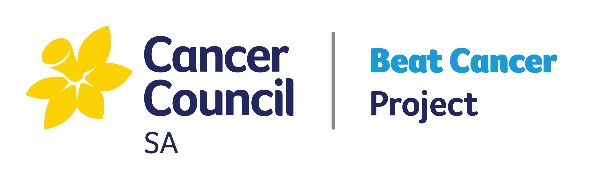 CANCER COUNCIL SA BEAT CANCER PROJECT – IDEAS PROJECT GRANTSApplications for funding in 2022The Beat Cancer Project is a joint initiative of Cancer Council SA, SA Health, the South Australian Health and Medical Research Institute (SAHMRI), the University of Adelaide, Flinders University and the University of South Australia.INSTRUCTIONS FOR APPLICANTSApplications open:	10 March 2021Closing date:	5 May 2021 (NHMRC Ideas Grant application)19 May 2021 (Supplementary Questions)Late or incomplete applications will not be accepted.BackgroundThe National Cancer Research Grants Secretariat is hosted by Cancer Council Victoria on behalf of Cancer Council Australia. The Secretariat is the link between the NHMRC and Cancer Councils/SAHMRI.Applications will comprise1.   The NHMRC application which is to be submitted to the NHMRC in accordance with the guidelines, and2.   The Supplementary Questions document, which is to be submitted by your institution’s RAO as a PDF file to Cancer Council Australia’s National Cancer Research Grants Secretariat (CancerCouncilGrants@cancervic.org.au).Important:In order for NHMRC to pass on application data to SAHMRI/Cancer Councils, applicants need to select "Cancer Council" as one of the funding options. Applicants also need to provide consent for NHMRC to release application data.The same application ID must be used on the NHMRC application form and Supplementary Questions document.HOW TO APPLYNHMRCVisit the NHMRC website for information about applying and access to Sapphire.A number of options will be available for choosing which funding body (or bodies) your application is to be submitted to. Select “Cancer Council” as failure to do so will mean NHMRC is unable to forward the application to Cancer Council.SUPPLEMENTARY QUESTIONS - for ideas grants commencing in 2022In addition to the NHMRC application you will need to complete a set of Supplementary Questions, this will need to be emailed to the National Cancer Research Grants Secretariat CancerCouncilGrants@cancervic.org.au  by your institution’s RAO. In addition to the NHMRC application, all applicants applying for Cancer Council / Beat Cancer Project funding must submit the form entitled: SUPPLEMENTARY QUESTIONSThe Supplementary Questions identifies which Cancer Council you are submitting your application to for funding consideration and seeks information specific to Cancer Council applications. In the case of South Australia this is the Beat Cancer Project administered by SAHMRI instead of Cancer Council SA.The Supplementary Questions will not be available to the NHMRC Grant Review Panels (GRPs) but will be for the exclusive use of the Beat Cancer Project to assist in funding decisions. Applicants are strongly advised to familiarise themselves with the Specific State Criteria which are identified below.The Supplementary Questions document is also available from CancerCouncilGrants@cancervic.org.au upon request.SPECIFIC STATE CRITERIAIn section 8 of the Supplementary Questions form (Specific State criteria), please provide evidence of the relevance of your funding request to the specific state criteria listed below (no more than 1 page).Applicants must demonstrate the following attributes:Collaboration: include clear evidence of collaboration in the past five years at a local, national and international level (e.g., as in grant applications, co-authorship of papers and conference presentations). The roles of any collaborating partners in the present proposal should be clearly outlined. Collaborators may include other researchers, policy makers, service providers and/or community representatives.Mentoring and capacity building: specify plans for mentoring/capacity building for yourself and any new investigators or other earlier career researchers involved in the project.Translation: outline plans for research translation, where applicable, to other value adding research, health service delivery, health gain and/or commercialization.Leveraging funding: detail co-funding from external parties or in-kind support for the proposed research (i.e. parties external to Cancer Council SA and SA Health), or the potential for future leveraged funding. Note: It is not enough to provide a statement only that there is or would be leveraged funding. You must provide specific details.Applicants should demonstrate the following attributes, if applicable:Consumer and Community Engagement: detail track record relating to Consumer and Community engagement activities associated with health research, practice or policy, and the Consumer and Community engagement strategy associated with this application.Health Inequities: detail how this research addresses any health inequities in priority areas in South Australia, including but not limited to; Aboriginal and Torres Strait Islanders, Culturally and Linguistically diverse and rural and remote areas, and also clearly indicate which inequity is being addressed.ELIGIBILITY CRITERIA AND GUIDELINES FOR APPLICANTSApplicants ineligible to apply for NHMRC Ideas Grant funding are still entitled to apply via the NHMRC process for Beat Cancer Project funding.Applicants need to adhere to Beat Cancer Project eligibility criteria as well as that of the NHMRC if they are applying for funding from both organisations. These are available on their respective websites.Eligible applications may come from across the research spectrum including clinical, health-services and population-health and biomedical research. ASSESSMENTAll cancer research grant applications will be assessed and ranked via the NHMRC Ideas Grant process. Applications will be allocated to Grant Review Panels (GRPs) based on the Field of Research selected by applicants.Applications will be assessed based on NHMRC ranking and Specific State Criteria. The distribution of funds across the eligible research areas (spectrum) will depend on Funders Strategic Objectives.Please note: While all cancer research grant applications will be assessed via the NHMRC process, Cancer Councils will continue to make the funding decisions, as is current practice. In the case of South Australia this is the Beat Cancer Project administered by SAHMRI.The Beat Cancer Project reserves the right not to grant funding.GENERAL INFORMATIONApplications are to follow the NHMRC format. The relevance of the research to cancer must be explicit in the application and research must be carried out in South Australia.Only one project per Chief Investigator (CI) will be funded. It is permissible to submit the same grant for funding to both Cancer Australia and Beat Cancer Project but funding would be forthcoming from one source only.Sequence of investigators The list and sequence of all named Chief Investigators on the application must be the same as that of the NHMRC application.Duration and funding available for a given grantIdeas Grants will generally be for one year beginning 1st January 2022. Ideas Grants are not a source of ongoing salary funding for senior career scientists and are not intended to fund the salary of a Chief Investigator. Up to $100,000 will be available.Funding will generally not fund the salary of Chief Investigator A (CIA). Salary requests for CIB, CIC, CID etc will be permitted provided the salary is not being requested to support someone who is a group leader or head of laboratory. In cases where a CIA salary may be justified applicants are asked to include this justification in the relevant section of the Supplementary Questions.Payment of fundsGrant payments will be made to the South Australian Administering Institution nominated in the successful grant application. Grant payments commence no earlier than January of the year following the successful application. Grants are paid in quarterly instalments on receipt of a tax invoice from the Administering Institution. Amounts granted are exclusive of GST.PublicitySuccessful applicants may be asked to assist with promotion of funded research and of funding partners. It is possible for example that there will be requests to provide media publicity through interviews or other means and we hope that successful applicants will be able to participate when these opportunities arise. We shall also ask successful applicants to advise the Beat Cancer Project secretariat if promotion of funded work is planned through host institutions.ReportingReporting requirements for the Beat Cancer Project Funders (namely Cancer Council SA and SA Health) require reporting against a financial year. As project grants are awarded on a calendar year you will be required to report against the first six months of the grant for the first reporting period and the remaining six months of the grant in the next reporting period. Failure to submit a report may render investigators on the grant application ineligible for further funding until the report is received.Successful applicantsAn agreement with successful applicants will be finalised setting out terms and conditions of funding.Tobacco PolicyFunding will not be offered for individuals or institutions who receive support directly or indirectly from, or are involved with organisations that are part of or funded by, the tobacco industry. Applicants are asked to disclose any current or recent relationship with the tobacco industry. Unless counter-evidence is supplied, such relationships will be taken as conflict of interest and render applicants ineligible.Use of Research FundsThe funds offered are a grant-in-aid and will not be supplemented. It is the responsibility of the grant holder to manage salaries and other expenditure within the limits of the grant.Unspent FundsUnexpended money must be returned to SAHMRI. Funding may not be carried over into the following year.KEY DATES FOR BEAT CANCER PROJECT IDEAS GRANT PROCESS Further information is available from either the NHMRC Liaison Officer (National Cancer Research Grants Secretariat) or from SAHMRI: Cancer Council / NHMRC Liaison OfficerDorani LaceyTel: 03 9514 6319	Email: CancerCouncilGrants@cancervic.org.auSAHMRI (Administration for Cancer Council SA)Kate Kwenda and Leanne SutherlandTel: 08 8128 4263	Email: beatcancer@sahmri.comFor enquiries about the NHMRC application process contact your institutions Research Office or the NHMRC’s Research Help Centre on Tel: 1800 500 983 email: help@nhmrc.gov.auDateMilestone10 March 2021NHMRC Ideas Grants process opens – includes Cancer Council SA Beat Cancer Project, Project Grants07 April 2021Closing date for submission of NHMRC Ideas Grants Minimum Data via Sapphire (Required)05 May 2021Closing date for applications to the NHMRCNote: Some institutions may have an earlier closing date for submission to their Research Office19 May 2021Closing date for submission of Supplementary Questions to the National Cancer Research Grants SecretariatJune-August 2021Anticipated assessment of applications via NHMRC Grant Review PanelsTBCApplicants advised of NHMRC and Cancer Council Beat Cancer funding outcomes